WNIOSEK O ZMIANĘ PROMOTORA/PROMOTORA POMOCNICZEGOREQUEST TO CHANGE SUPERVISOR/ AUXILIARY SUPERVISORZwracam się z prośbą o zmianę(2):I hereby request a change of(2): Promotora / Supervisor Promotora pomocniczego / auxiliary Supervisorw Międzynarodowej Szkoły Doktorskiej (MSD) / International Doctoral School (IDS) Szkoły Doktorskiej Medycyny Molekularnej (SMM) / Doctoral School of Molecular Medicine (SMM)Do tej pory moim Promotorem / Promotorem pomocniczym(1) był/a:Current Supervisor / auxiliary Supervisor(1):z Kliniki / Zakładu / Oddziału Klinicznego(1):from Clinic / Department / Clinical Ward(1):Nowym Promotorem / Promotorem pomocniczym(1) miałby/miałaby zostać:New Supervisor / auxiliary Supervisor(1):z Kliniki / Zakładu / Oddziału Klinicznego(1):from Clinic / Department / Clinical Ward(1):UZASADNIENIE / REASON FOR REQUESTProszę o pozytywne rozpatrzenie mojej prośby.I would appreciate your favourable consideration of the request.Opinia/akceptacja dotychczasowego Promotora / Promotora pomocniczego(1):Opinion/approval of the current Supervisor / auxiliary Supervisor(1):Opinia/akceptacja nowego Promotora / Promotora pomocniczegoOpinion/approval of the new Supervisor / auxiliary SupervisorDecyzja Dyrektora Szkoły Doktorskiej(2):Decision made by Head of Doctoral School(2): wyrażam zgodę / approved nie wyrażam zgody / rejectedDo wniosku należy odpowiednio dołączyć:To the request, you should appropriately attach:wniosek o wyznaczenie Promotora / appointment of a Supervisorlub wniosek o wyznaczenie Promotora pomocniczego / or appointment of an auxiliary Supervisor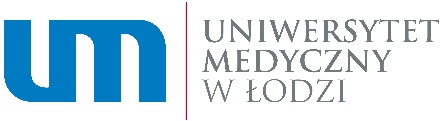 Łódź,data / dateDyrektor Szkoły Doktorskiej Uniwersytetu Medycznego w Łodzi / Head of the Doctoral School at the Medical University of LodzDyrektor Szkoły Doktorskiej Uniwersytetu Medycznego w Łodzi / Head of the Doctoral School at the Medical University of LodzDANE PERSONALNE / PERSONAL DATADANE PERSONALNE / PERSONAL DATADANE PERSONALNE / PERSONAL DATADANE PERSONALNE / PERSONAL DATADANE PERSONALNE / PERSONAL DATADANE PERSONALNE / PERSONAL DATADANE PERSONALNE / PERSONAL DATAImię i nazwiskoName and surnameTytuł zawodowyProfessional titlePESELID NumberNumer albumuStudent’s ID numberRok rozpoczęcia kształceniaYear of starting educationTytuł rozprawy doktorskiejTitle of doctoral dissertationDyscyplina(2)Scientific disciplinenauki medyczne medical sciencesnauki farmaceutycznepharmacology and pharmacynauki o zdrowiuhealth sciencesTytuł naukowy, imię i nazwisko Promotora / Promotora pomocniczegoAcademic title, name and surname of the Supervisor / auxiliary SupervisorPełna nazwa Kliniki / Zakładu / Oddziału Klinicznego / Full name of the Clinic / Department / Clinical WardTytuł naukowy, imię i nazwisko Promotora / Promotora pomocniczegoAcademic title, name and surname of the Supervisor / auxiliary SupervisorPełna nazwa Kliniki / Zakładu / Oddziału Klinicznego / Full name of the Clinic / Department / Clinical Wardczytelny podpis Doktorantalegible Doctoral student signaturemiejsce, dataplace, datepieczęć imienna i podpis dotychczasowego Promotoracurrent Supervisor’s name stamp and signaturemiejsce, dataplace, datepieczęć imienna i podpis Dyrektora właściwej Szkoły Doktorskiejname stamp and signature of the Head of the appropriate Doctoral School